PRZEDMIOT ZAMÓWIENIAGryf  prosty olimpijski  sztanga długa  HMS  50mm x 120-200cm z zaciskami 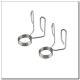 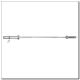 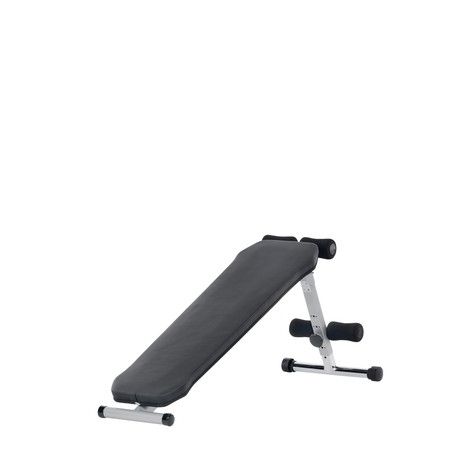  Ławka treningowa KETTLER AB-TRAINERŁawka prosta ze stojakiem RKL 1523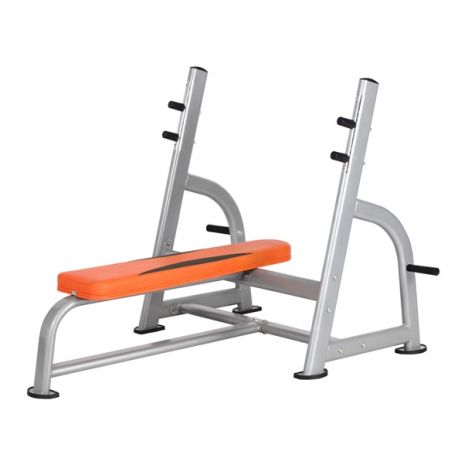 Modlitewnik RKL 1533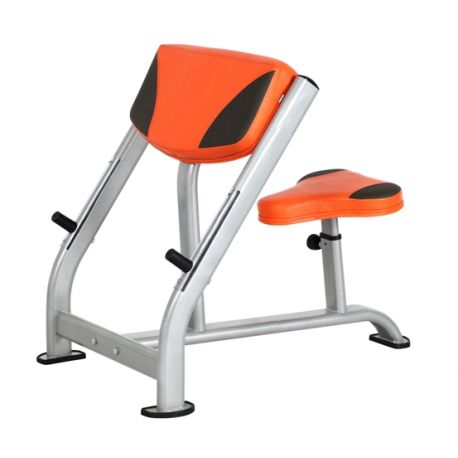 Obciążenie do gryfu olimpijskiego Gym Deluxe 50 mm: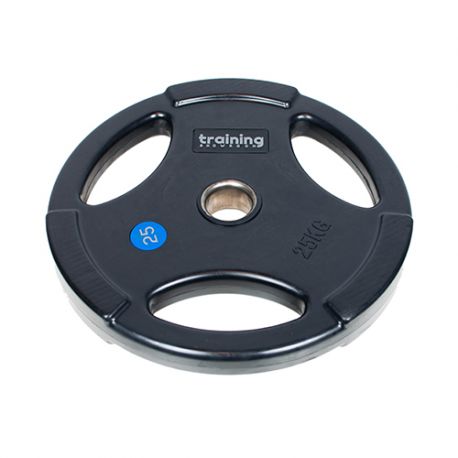 2x25 kg 2x15 kg 2x10 kg 4x5kg 4x2,5 kg   stojak na obciążenia olimpijskie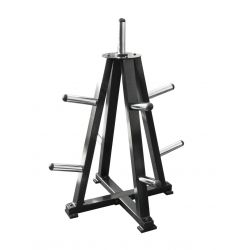 MARCY SR3000 ECLIPSE SQUAT RACK            Stojak/brama pod sztangę  MARCY SR3000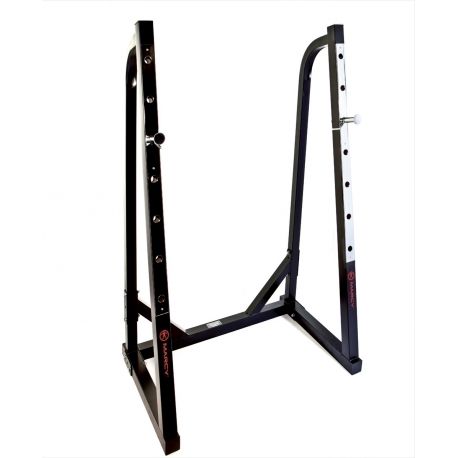 Gryf prosty gwintowany sztanga długa HMS 30mm x 120-180 cm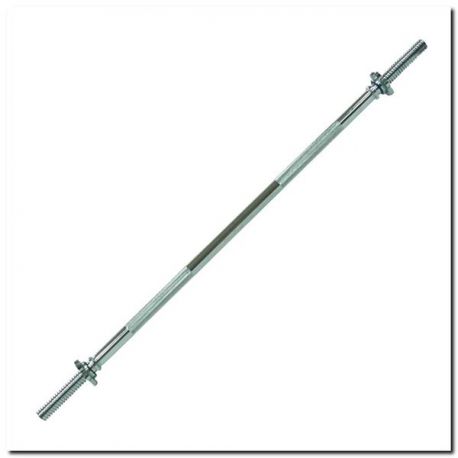 Gryf prosty gwintowany sztanga krótka HMS 30mm x 35 cm                                                                                4 sztuki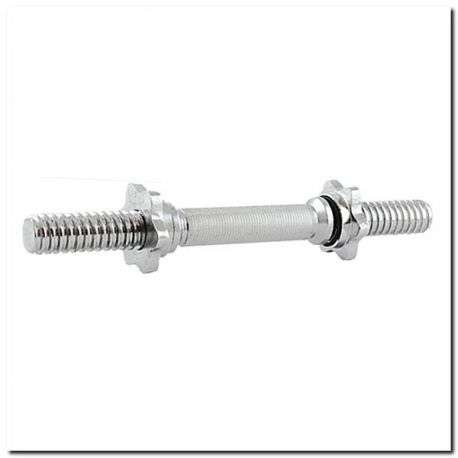 Obciążenie do gryfów i sztangi             Obciążenie 30mm żeliwo czarne HMS 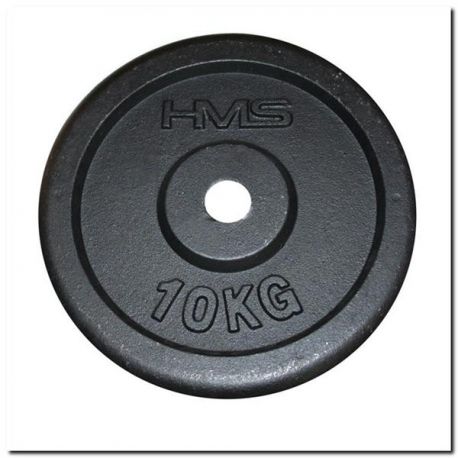 4 x 10 kg 4 x 5 kg 8 x 2,5 kg 	8 x 1,25   Orbitrek HMS H1708-i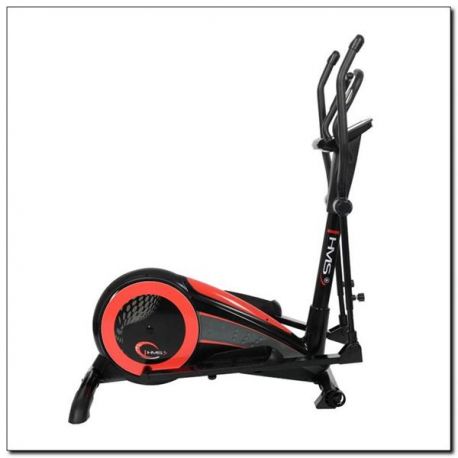 Skakanka SPEED ROPE regulowana, łożyskowana 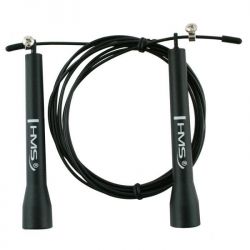 